                                                     ПЛАН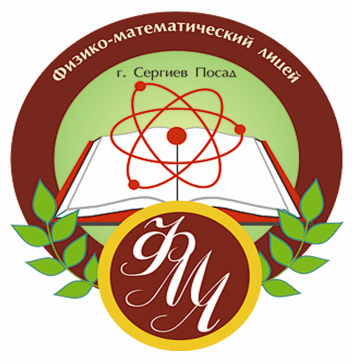  проведения «Недели математики и информатики»в 2014-2015 учебном году09.02.2015 - 14.02.2015Руководитель методического объединения                                                                    Т.Г. Мрачковскаяучителей математики и информатикиРуководитель методического совета                                                                                 О.А. Макарова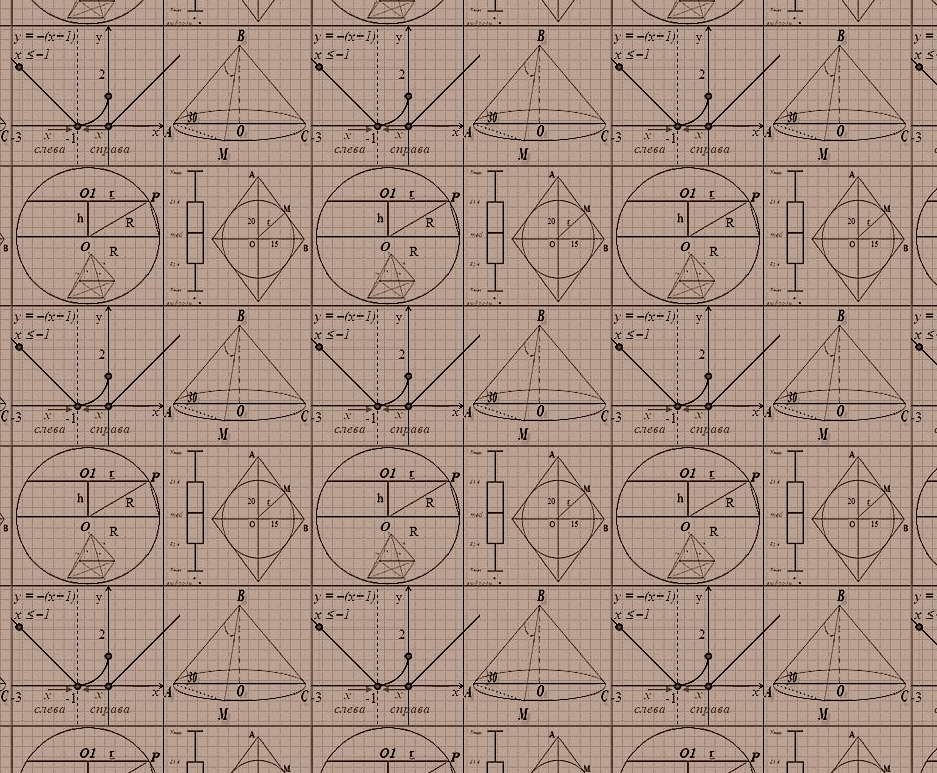 Дата проведенияВремя проведенияТематика мероприятияКлассОтветственный учитель09.02.15понедельникПрезентация «Галерея великих математиков»Мрачковская Т.Г.10.02.15вторникПрезентация «Из истории развития вычислительной техники»Мрачковская Т.Г.10.02.15вторник9 урок16.20-17.05Внеклассное мероприятие «Великие математики и их открытия: Н.И. Лобачевский. Леонард Эйлер».9 «Б»Николаев Н.В.11.02.15средаПрезентация «Великие мыслители»Мрачковская Т.Г.11.02.15среда9 урок16.20-17.05Внеклассное мероприятие «Музыка комплексного числа».10 «А»Маслова Г.Ю.13.02.15пятницаПрезентация «Галерея великих математиков»Мрачковская Т.Г.13.02.15пятница3 урок10.50-11.35Семинар «Методы построения графиков сложных функций без применения производной»11 «А»Мрачковская Т.Г.13.02.15пятница9 урок16.20-17.05Классный час, посвященный 165-летию со дня рождения С.В. Ковалевской9 «А»Чумичева Л.В.13.02.15пятница9 урок16.20-17.05Конкурс программистов.9-11Барулина Н.Н. Перлова Н.В.14.02.15субботаПрезентация «Из истории развития вычислительной техники»Мрачковская Т.Г.14.02.15суббота0 урок08.05-08.50Внеклассное мероприятие «Неизвестное о известном числе e» 11 «Б» Гавриленко Г.Ю.14.02.15суббота0 урок08.05-08.50Внеклассное мероприятие «Красивые луночки Гиппократа». (Серповидные фигуры, ограниченные дугами окружностей)10 «Б»Дудников А.А.